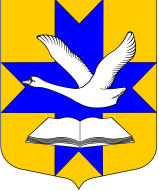 администрация муниципального образованияБольшеколпанское сельское поселениеГатчинского муниципального районаЛенинградской областиПОСТАНОВЛЕНИЕот «14 » августа  2019 года				     	                   №  282В соответствии с федеральным законом от 06.10.2003 года № 131-ФЗ «Об общих принципах организации местного самоуправления в Российской Федерации»,  Бюджетным кодексом Российской Федерации от 31.07.1998 г. № 145-ФЗ ст. 179,  с  федеральным законом от 05.04.2013 № 44-ФЗ «О контрактной системе в сфере закупок товаров, работ, услуг для обеспечения  государственных и муниципальных нужд», Уставом муниципального образования Большеколпанское сельское поселение Гатчинского муниципального района Ленинградской области, администрация Большеколпанского сельского поселенияПОСТАНОВЛЯЕТ:1. Внести изменения в план-график закупок товаров, работ, услуг для обеспечения нужд муниципального образования Большеколпанское сельское поселение Гатчинского муниципального района Ленинградской области на 2019 год, утверждённый постановлением администрации от 14.01.2019 № 07, (далее – План-график):          2. Внести изменения в следующую закупку:Закупка: 109  Закупка у единственного поставщика           601 0503 7130115420 244 310 РО 10-6513+ 50 000,003. Контрактной службе разместить прилагаемый план закупок на официальном сайте Единой информационной системы в сфере закупок http://www.zakupki.gov.ru. и на официальном сайте администрации Большеколпанского сельского поселения http://www.bolshekolpanskoe.ru.4. Настоящее постановление вступает в силу со дня принятия.5. Контроль выполнения настоящего постановления оставляю за собой.	Глава администрации	__________________	М.В. БычининаИсп. Скорюпина Я.Б. Тел. 8(81371) 61-059«О внесении изменений в план-график закупок товаров, работ, услуг для обеспечения нужд муниципального образования Большеколпанское сельское поселение Гатчинского муниципального района Ленинградской области на 2019 год, утверждённый постановлением администрации от 14.01.2019 № 07; № 44 от 31.01.2019; №50 от 08.02.2019; № 70 от 21.02.2019, №74 от 21.02.2019; от 19.04.2019; №176 от 13.05.2019.; №182; № 213 от 11.07.2019»